VALUATION ORDER FORMVALUATION ORDER FORMVALUATION ORDER FORM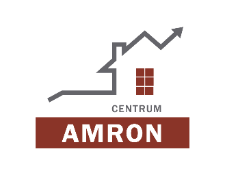 1. TYPE OF THE ORDERED ELABORATION:1. TYPE OF THE ORDERED ELABORATION:1. TYPE OF THE ORDERED ELABORATION:1. TYPE OF THE ORDERED ELABORATION:1. TYPE OF THE ORDERED ELABORATION: valuation report photo-inspection of the property report on investment control report on investment control simplified inventory 
of the property2. TYPE OF THE PROPERTY: 2. TYPE OF THE PROPERTY: 2. TYPE OF THE PROPERTY: 2. TYPE OF THE PROPERTY: 2. TYPE OF THE PROPERTY:  undeveloped plot of land plot of land developed 
with a single family house single family house under construction/ reconstruction single family house under construction/ reconstruction single family house under renovation/ finishing process building on a plot of land under perpetual usufruct housing unit (a flat) housing unit under renovation/ finishing process housing unit under renovation/ finishing process commercial unit commercial real estate – description:  commercial real estate – description:  other – description: other – description: other – description:3. CONDITION OF THE PROPERTY:3. CONDITION OF THE PROPERTY:4. USEFUL FLOOR AREA: (sqm)4. USEFUL FLOOR AREA: (sqm)5. CONSTRUCTION YEAR:
(if applicable) in use  under construction6. NUMBER OF MORTGAGE REGISTER: 
(EKW format)7. DISTRICT COURT AND MORTGAGE DIVISION:8. ADDRESS OF THE PROPERTY:
(including geodetic precinct and number of the plot)8. ADDRESS OF THE PROPERTY:
(including geodetic precinct and number of the plot)8. ADDRESS OF THE PROPERTY:
(including geodetic precinct and number of the plot)9. DATA OF THE PROPERTY’S OWNER (IN PURPOSE TO SET UP AN ON-SITE VERIFICATION): 9. DATA OF THE PROPERTY’S OWNER (IN PURPOSE TO SET UP AN ON-SITE VERIFICATION): 9. DATA OF THE PROPERTY’S OWNER (IN PURPOSE TO SET UP AN ON-SITE VERIFICATION): 9. DATA OF THE PROPERTY’S OWNER (IN PURPOSE TO SET UP AN ON-SITE VERIFICATION): 9. DATA OF THE PROPERTY’S OWNER (IN PURPOSE TO SET UP AN ON-SITE VERIFICATION): NAME AND SURNAMEPHONE NUMBERE-MAIL ADDRESSE-MAIL ADDRESSE-MAIL ADDRESS10. DATA OF THE ORDERER:10. DATA OF THE ORDERER:10. DATA OF THE ORDERER:10. DATA OF THE ORDERER:10. DATA OF THE ORDERER:INVOICE DATA AND ADDRESS FOR INVIOCE DELIVERY 
(POSTAL OR E-MAIL):INVOICE DATA AND ADDRESS FOR INVIOCE DELIVERY 
(POSTAL OR E-MAIL):ADDRESS FOR DELIVERY OF PAPER FORM OF THE REPORT:ADDRESS FOR DELIVERY OF PAPER FORM OF THE REPORT:ADDRESS FOR DELIVERY OF PAPER FORM OF THE REPORT:11. ORDERER’S STATEMENTS:11. ORDERER’S STATEMENTS:11. ORDERER’S STATEMENTS:11. ORDERER’S STATEMENTS:11. ORDERER’S STATEMENTS:I was informed that the ordered Report would be prepared by professional entity, i.e. a person holding a valuation licence or construction qualifications, a subcontractor of Centre of Banking Processes and Information (Centrum Procesów Bankowych i Informacji Sp. z o.o., hereinafter referred to as: CPBiI). The ordered Report will be written in Polish.I declare that I will enable a person holding a valuation licence or construction qualifications acting on behalf of CPBiI to visit the property, I will provide that person with necessary documents and I shall give any information or explanations necessary for the Report. I was informed that the data on valuated property, including its value estimated in the Report, will be entered into the AMRON database. I agree/ I do not agree* to receive commercial and marketing information in form of electronic mails sent by CPBiI on my e-mail address, in accordance with art. 10 of the Act on Electronic Services (Official Journal of Laws 2002 item 1907 as amended). [* delete where inapplicable]I was informed that the ordered Report would be prepared by professional entity, i.e. a person holding a valuation licence or construction qualifications, a subcontractor of Centre of Banking Processes and Information (Centrum Procesów Bankowych i Informacji Sp. z o.o., hereinafter referred to as: CPBiI). The ordered Report will be written in Polish.I declare that I will enable a person holding a valuation licence or construction qualifications acting on behalf of CPBiI to visit the property, I will provide that person with necessary documents and I shall give any information or explanations necessary for the Report. I was informed that the data on valuated property, including its value estimated in the Report, will be entered into the AMRON database. I agree/ I do not agree* to receive commercial and marketing information in form of electronic mails sent by CPBiI on my e-mail address, in accordance with art. 10 of the Act on Electronic Services (Official Journal of Laws 2002 item 1907 as amended). [* delete where inapplicable]I was informed that the ordered Report would be prepared by professional entity, i.e. a person holding a valuation licence or construction qualifications, a subcontractor of Centre of Banking Processes and Information (Centrum Procesów Bankowych i Informacji Sp. z o.o., hereinafter referred to as: CPBiI). The ordered Report will be written in Polish.I declare that I will enable a person holding a valuation licence or construction qualifications acting on behalf of CPBiI to visit the property, I will provide that person with necessary documents and I shall give any information or explanations necessary for the Report. I was informed that the data on valuated property, including its value estimated in the Report, will be entered into the AMRON database. I agree/ I do not agree* to receive commercial and marketing information in form of electronic mails sent by CPBiI on my e-mail address, in accordance with art. 10 of the Act on Electronic Services (Official Journal of Laws 2002 item 1907 as amended). [* delete where inapplicable]I was informed that the ordered Report would be prepared by professional entity, i.e. a person holding a valuation licence or construction qualifications, a subcontractor of Centre of Banking Processes and Information (Centrum Procesów Bankowych i Informacji Sp. z o.o., hereinafter referred to as: CPBiI). The ordered Report will be written in Polish.I declare that I will enable a person holding a valuation licence or construction qualifications acting on behalf of CPBiI to visit the property, I will provide that person with necessary documents and I shall give any information or explanations necessary for the Report. I was informed that the data on valuated property, including its value estimated in the Report, will be entered into the AMRON database. I agree/ I do not agree* to receive commercial and marketing information in form of electronic mails sent by CPBiI on my e-mail address, in accordance with art. 10 of the Act on Electronic Services (Official Journal of Laws 2002 item 1907 as amended). [* delete where inapplicable]I was informed that the ordered Report would be prepared by professional entity, i.e. a person holding a valuation licence or construction qualifications, a subcontractor of Centre of Banking Processes and Information (Centrum Procesów Bankowych i Informacji Sp. z o.o., hereinafter referred to as: CPBiI). The ordered Report will be written in Polish.I declare that I will enable a person holding a valuation licence or construction qualifications acting on behalf of CPBiI to visit the property, I will provide that person with necessary documents and I shall give any information or explanations necessary for the Report. I was informed that the data on valuated property, including its value estimated in the Report, will be entered into the AMRON database. I agree/ I do not agree* to receive commercial and marketing information in form of electronic mails sent by CPBiI on my e-mail address, in accordance with art. 10 of the Act on Electronic Services (Official Journal of Laws 2002 item 1907 as amended). [* delete where inapplicable]12. INFORMATION ON PERSONAL DATA PROCESSING:12. INFORMATION ON PERSONAL DATA PROCESSING:12. INFORMATION ON PERSONAL DATA PROCESSING:12. INFORMATION ON PERSONAL DATA PROCESSING:12. INFORMATION ON PERSONAL DATA PROCESSING:Under the article 13 of the Regulation (EU) 2016/679 of the European Parliament and of the Council of 27 April 2016 on protection of natural persons with regard to the processing of personal data and on the free movement of such data, and repealing Directive 95/46/EC (General Data Protection Regulation, hereinafter referred to as GDPR), CPBiI informs as follows: Controller of the personal data included in this form is Centre of Banking Processes and Information (Centrum Procesów Bankowych i Informacji Sp. z o.o.) with registered office at the following address: ul. Leona Kruczkowskiego 8, 00-380 Warszawa. Under the article 13 of the Regulation (EU) 2016/679 of the European Parliament and of the Council of 27 April 2016 on protection of natural persons with regard to the processing of personal data and on the free movement of such data, and repealing Directive 95/46/EC (General Data Protection Regulation, hereinafter referred to as GDPR), CPBiI informs as follows: Controller of the personal data included in this form is Centre of Banking Processes and Information (Centrum Procesów Bankowych i Informacji Sp. z o.o.) with registered office at the following address: ul. Leona Kruczkowskiego 8, 00-380 Warszawa. Under the article 13 of the Regulation (EU) 2016/679 of the European Parliament and of the Council of 27 April 2016 on protection of natural persons with regard to the processing of personal data and on the free movement of such data, and repealing Directive 95/46/EC (General Data Protection Regulation, hereinafter referred to as GDPR), CPBiI informs as follows: Controller of the personal data included in this form is Centre of Banking Processes and Information (Centrum Procesów Bankowych i Informacji Sp. z o.o.) with registered office at the following address: ul. Leona Kruczkowskiego 8, 00-380 Warszawa. Under the article 13 of the Regulation (EU) 2016/679 of the European Parliament and of the Council of 27 April 2016 on protection of natural persons with regard to the processing of personal data and on the free movement of such data, and repealing Directive 95/46/EC (General Data Protection Regulation, hereinafter referred to as GDPR), CPBiI informs as follows: Controller of the personal data included in this form is Centre of Banking Processes and Information (Centrum Procesów Bankowych i Informacji Sp. z o.o.) with registered office at the following address: ul. Leona Kruczkowskiego 8, 00-380 Warszawa. Under the article 13 of the Regulation (EU) 2016/679 of the European Parliament and of the Council of 27 April 2016 on protection of natural persons with regard to the processing of personal data and on the free movement of such data, and repealing Directive 95/46/EC (General Data Protection Regulation, hereinafter referred to as GDPR), CPBiI informs as follows: Controller of the personal data included in this form is Centre of Banking Processes and Information (Centrum Procesów Bankowych i Informacji Sp. z o.o.) with registered office at the following address: ul. Leona Kruczkowskiego 8, 00-380 Warszawa. In all matters related to data processing and your rights concerned with processing your data by CPBiI you may contact a CPBiI Data Protection Officer by an e-mail sent at iod@cpb.pl or by traditional mail sent at the CPBiI’s official address. Your personal data will be processed only for the following purposes:to conclude or to execute the contract with the Orderer - a commercial law company represented by a person, whose personal data are included in this form (on the basis of the article 6 paragraph 1.f of GDPR);to conclude or to execute the contract with the Orderer - a natural person (on the basis of the article 6 paragraph 1.b of GDPR);to provide you with commercial e-mails that include information on our offer and services or products provided by CPBiI (so-called direct marketing – on the basis of the article 6 paragraph 1b and 1f of GDPR in connection with art. 10 of the Act on Electronic Services);to conduct regular operations related to CPBiI’s business activity in a manner compliant with generally binding legal provisions, in particular to CPBiI’s duties resulting from tax and accounting regulations, as well as from regulations on conducting the investigations by entitled bodies (on the basis of article 6 paragraph 1.c of GDPR); for purposes related to possible defence of legal claims, claims compensations and redress procedures (on the basis of the article 6 paragraph 1.f of GDPR); for archiving purposes (purposes of proof) aiming at securing the documentary evidence for future need to prove facts or to prove PBA’s compliance with formal obligations (on the basis of the article 6 paragraph 1.f of GDPR).The time of processing of personal data is dependent on the purpose and is determined basing on the following criteria: in purpose to elaborate an ordered Report: for the time of contract duration; in case of tax and accounting purposes: 5 years starting from the beginning of the year following the end of the accounting year, in which business operations, transactions or proceedings related to the contract were definitively completed, repaid, settled or outdated and in which the tax obligation related to contract’s settlements became chargeable;  in scope of CPBiI’s obligations resulting from the generally applicable legislation: for the time determined in that legislation; in case of promotion and marketing purposes: until the consent has been withdrawn by the data subject; in scope of CPBiI’s legitimate interests: for the time necessary to fulfil that purpose or until the right to object has been exercised by the data subject, unless there are legitimate grounds for further data processing by CPBiI.Your personal data may be disclosed to: public authorities, institutions or third parties entitled to request for access or to have an access to personal data pursuant to binding legal provisions; property valuators – subcontractors of CPBiI in scope of property valuation, who process personal data on behalf of CPBiI, only on CPBiI’s instructions and basing on separate agreements that impose on subcontractors the same data protection obligations as obligations applicable to CPBiI under the provisions of law;entities entitled to process personal data on the basis of separate agreements with CPBiI, i.a. IT suppliers, companies providing services related to e-mail marketing, debt recovery companies, external auditors, companies providing services of storage and destruction of documents, as well as providers of postal and courier services. The data will not be transferred outside of Poland;data on the property to the extent specified in Recommendation J on rules of collecting and processing data on real estate by banks, issued by Polish Financial Supervision Authority, as well as the value determined in the Report will be entered into the AMRON database, interbank, standardised database on real estate prices and values established by Polish Banks Association, and disclosed to entities participating in that AMRON System, i.a. banks.On the basis of GDPR, you have the right: to demand the access to your data, including a copy of your data processed by CPBiI, as well as to request for rectification of inaccurate data, restriction of processing, data erasure or transmitting your data to another controller under conditions determined in GDPR; to object, on grounds relating to your particular situation, to processing of your personal by CPBiI for the purposes of the CPBiI’s legitimate interests – such an object should be submitted at newsletter@amron.pl. After receiving an object, CPBiI will no longer process your personal data unless there are compelling legitimate grounds for the processing which override the interests, rights and freedoms of the data subject or for the establishment, exercise or defence of legal claims; to submit a complaint to the supervisory authority competent in the field of personal data protection, which is the President of the Personal Data Protection Office with its registered office at the address: ul. Stawki 2, 
00-193 Warszawa, www.uodo.gov.pl.In all matters related to data processing and your rights concerned with processing your data by CPBiI you may contact a CPBiI Data Protection Officer by an e-mail sent at iod@cpb.pl or by traditional mail sent at the CPBiI’s official address. Your personal data will be processed only for the following purposes:to conclude or to execute the contract with the Orderer - a commercial law company represented by a person, whose personal data are included in this form (on the basis of the article 6 paragraph 1.f of GDPR);to conclude or to execute the contract with the Orderer - a natural person (on the basis of the article 6 paragraph 1.b of GDPR);to provide you with commercial e-mails that include information on our offer and services or products provided by CPBiI (so-called direct marketing – on the basis of the article 6 paragraph 1b and 1f of GDPR in connection with art. 10 of the Act on Electronic Services);to conduct regular operations related to CPBiI’s business activity in a manner compliant with generally binding legal provisions, in particular to CPBiI’s duties resulting from tax and accounting regulations, as well as from regulations on conducting the investigations by entitled bodies (on the basis of article 6 paragraph 1.c of GDPR); for purposes related to possible defence of legal claims, claims compensations and redress procedures (on the basis of the article 6 paragraph 1.f of GDPR); for archiving purposes (purposes of proof) aiming at securing the documentary evidence for future need to prove facts or to prove PBA’s compliance with formal obligations (on the basis of the article 6 paragraph 1.f of GDPR).The time of processing of personal data is dependent on the purpose and is determined basing on the following criteria: in purpose to elaborate an ordered Report: for the time of contract duration; in case of tax and accounting purposes: 5 years starting from the beginning of the year following the end of the accounting year, in which business operations, transactions or proceedings related to the contract were definitively completed, repaid, settled or outdated and in which the tax obligation related to contract’s settlements became chargeable;  in scope of CPBiI’s obligations resulting from the generally applicable legislation: for the time determined in that legislation; in case of promotion and marketing purposes: until the consent has been withdrawn by the data subject; in scope of CPBiI’s legitimate interests: for the time necessary to fulfil that purpose or until the right to object has been exercised by the data subject, unless there are legitimate grounds for further data processing by CPBiI.Your personal data may be disclosed to: public authorities, institutions or third parties entitled to request for access or to have an access to personal data pursuant to binding legal provisions; property valuators – subcontractors of CPBiI in scope of property valuation, who process personal data on behalf of CPBiI, only on CPBiI’s instructions and basing on separate agreements that impose on subcontractors the same data protection obligations as obligations applicable to CPBiI under the provisions of law;entities entitled to process personal data on the basis of separate agreements with CPBiI, i.a. IT suppliers, companies providing services related to e-mail marketing, debt recovery companies, external auditors, companies providing services of storage and destruction of documents, as well as providers of postal and courier services. The data will not be transferred outside of Poland;data on the property to the extent specified in Recommendation J on rules of collecting and processing data on real estate by banks, issued by Polish Financial Supervision Authority, as well as the value determined in the Report will be entered into the AMRON database, interbank, standardised database on real estate prices and values established by Polish Banks Association, and disclosed to entities participating in that AMRON System, i.a. banks.On the basis of GDPR, you have the right: to demand the access to your data, including a copy of your data processed by CPBiI, as well as to request for rectification of inaccurate data, restriction of processing, data erasure or transmitting your data to another controller under conditions determined in GDPR; to object, on grounds relating to your particular situation, to processing of your personal by CPBiI for the purposes of the CPBiI’s legitimate interests – such an object should be submitted at newsletter@amron.pl. After receiving an object, CPBiI will no longer process your personal data unless there are compelling legitimate grounds for the processing which override the interests, rights and freedoms of the data subject or for the establishment, exercise or defence of legal claims; to submit a complaint to the supervisory authority competent in the field of personal data protection, which is the President of the Personal Data Protection Office with its registered office at the address: ul. Stawki 2, 
00-193 Warszawa, www.uodo.gov.pl.In all matters related to data processing and your rights concerned with processing your data by CPBiI you may contact a CPBiI Data Protection Officer by an e-mail sent at iod@cpb.pl or by traditional mail sent at the CPBiI’s official address. Your personal data will be processed only for the following purposes:to conclude or to execute the contract with the Orderer - a commercial law company represented by a person, whose personal data are included in this form (on the basis of the article 6 paragraph 1.f of GDPR);to conclude or to execute the contract with the Orderer - a natural person (on the basis of the article 6 paragraph 1.b of GDPR);to provide you with commercial e-mails that include information on our offer and services or products provided by CPBiI (so-called direct marketing – on the basis of the article 6 paragraph 1b and 1f of GDPR in connection with art. 10 of the Act on Electronic Services);to conduct regular operations related to CPBiI’s business activity in a manner compliant with generally binding legal provisions, in particular to CPBiI’s duties resulting from tax and accounting regulations, as well as from regulations on conducting the investigations by entitled bodies (on the basis of article 6 paragraph 1.c of GDPR); for purposes related to possible defence of legal claims, claims compensations and redress procedures (on the basis of the article 6 paragraph 1.f of GDPR); for archiving purposes (purposes of proof) aiming at securing the documentary evidence for future need to prove facts or to prove PBA’s compliance with formal obligations (on the basis of the article 6 paragraph 1.f of GDPR).The time of processing of personal data is dependent on the purpose and is determined basing on the following criteria: in purpose to elaborate an ordered Report: for the time of contract duration; in case of tax and accounting purposes: 5 years starting from the beginning of the year following the end of the accounting year, in which business operations, transactions or proceedings related to the contract were definitively completed, repaid, settled or outdated and in which the tax obligation related to contract’s settlements became chargeable;  in scope of CPBiI’s obligations resulting from the generally applicable legislation: for the time determined in that legislation; in case of promotion and marketing purposes: until the consent has been withdrawn by the data subject; in scope of CPBiI’s legitimate interests: for the time necessary to fulfil that purpose or until the right to object has been exercised by the data subject, unless there are legitimate grounds for further data processing by CPBiI.Your personal data may be disclosed to: public authorities, institutions or third parties entitled to request for access or to have an access to personal data pursuant to binding legal provisions; property valuators – subcontractors of CPBiI in scope of property valuation, who process personal data on behalf of CPBiI, only on CPBiI’s instructions and basing on separate agreements that impose on subcontractors the same data protection obligations as obligations applicable to CPBiI under the provisions of law;entities entitled to process personal data on the basis of separate agreements with CPBiI, i.a. IT suppliers, companies providing services related to e-mail marketing, debt recovery companies, external auditors, companies providing services of storage and destruction of documents, as well as providers of postal and courier services. The data will not be transferred outside of Poland;data on the property to the extent specified in Recommendation J on rules of collecting and processing data on real estate by banks, issued by Polish Financial Supervision Authority, as well as the value determined in the Report will be entered into the AMRON database, interbank, standardised database on real estate prices and values established by Polish Banks Association, and disclosed to entities participating in that AMRON System, i.a. banks.On the basis of GDPR, you have the right: to demand the access to your data, including a copy of your data processed by CPBiI, as well as to request for rectification of inaccurate data, restriction of processing, data erasure or transmitting your data to another controller under conditions determined in GDPR; to object, on grounds relating to your particular situation, to processing of your personal by CPBiI for the purposes of the CPBiI’s legitimate interests – such an object should be submitted at newsletter@amron.pl. After receiving an object, CPBiI will no longer process your personal data unless there are compelling legitimate grounds for the processing which override the interests, rights and freedoms of the data subject or for the establishment, exercise or defence of legal claims; to submit a complaint to the supervisory authority competent in the field of personal data protection, which is the President of the Personal Data Protection Office with its registered office at the address: ul. Stawki 2, 
00-193 Warszawa, www.uodo.gov.pl.In all matters related to data processing and your rights concerned with processing your data by CPBiI you may contact a CPBiI Data Protection Officer by an e-mail sent at iod@cpb.pl or by traditional mail sent at the CPBiI’s official address. Your personal data will be processed only for the following purposes:to conclude or to execute the contract with the Orderer - a commercial law company represented by a person, whose personal data are included in this form (on the basis of the article 6 paragraph 1.f of GDPR);to conclude or to execute the contract with the Orderer - a natural person (on the basis of the article 6 paragraph 1.b of GDPR);to provide you with commercial e-mails that include information on our offer and services or products provided by CPBiI (so-called direct marketing – on the basis of the article 6 paragraph 1b and 1f of GDPR in connection with art. 10 of the Act on Electronic Services);to conduct regular operations related to CPBiI’s business activity in a manner compliant with generally binding legal provisions, in particular to CPBiI’s duties resulting from tax and accounting regulations, as well as from regulations on conducting the investigations by entitled bodies (on the basis of article 6 paragraph 1.c of GDPR); for purposes related to possible defence of legal claims, claims compensations and redress procedures (on the basis of the article 6 paragraph 1.f of GDPR); for archiving purposes (purposes of proof) aiming at securing the documentary evidence for future need to prove facts or to prove PBA’s compliance with formal obligations (on the basis of the article 6 paragraph 1.f of GDPR).The time of processing of personal data is dependent on the purpose and is determined basing on the following criteria: in purpose to elaborate an ordered Report: for the time of contract duration; in case of tax and accounting purposes: 5 years starting from the beginning of the year following the end of the accounting year, in which business operations, transactions or proceedings related to the contract were definitively completed, repaid, settled or outdated and in which the tax obligation related to contract’s settlements became chargeable;  in scope of CPBiI’s obligations resulting from the generally applicable legislation: for the time determined in that legislation; in case of promotion and marketing purposes: until the consent has been withdrawn by the data subject; in scope of CPBiI’s legitimate interests: for the time necessary to fulfil that purpose or until the right to object has been exercised by the data subject, unless there are legitimate grounds for further data processing by CPBiI.Your personal data may be disclosed to: public authorities, institutions or third parties entitled to request for access or to have an access to personal data pursuant to binding legal provisions; property valuators – subcontractors of CPBiI in scope of property valuation, who process personal data on behalf of CPBiI, only on CPBiI’s instructions and basing on separate agreements that impose on subcontractors the same data protection obligations as obligations applicable to CPBiI under the provisions of law;entities entitled to process personal data on the basis of separate agreements with CPBiI, i.a. IT suppliers, companies providing services related to e-mail marketing, debt recovery companies, external auditors, companies providing services of storage and destruction of documents, as well as providers of postal and courier services. The data will not be transferred outside of Poland;data on the property to the extent specified in Recommendation J on rules of collecting and processing data on real estate by banks, issued by Polish Financial Supervision Authority, as well as the value determined in the Report will be entered into the AMRON database, interbank, standardised database on real estate prices and values established by Polish Banks Association, and disclosed to entities participating in that AMRON System, i.a. banks.On the basis of GDPR, you have the right: to demand the access to your data, including a copy of your data processed by CPBiI, as well as to request for rectification of inaccurate data, restriction of processing, data erasure or transmitting your data to another controller under conditions determined in GDPR; to object, on grounds relating to your particular situation, to processing of your personal by CPBiI for the purposes of the CPBiI’s legitimate interests – such an object should be submitted at newsletter@amron.pl. After receiving an object, CPBiI will no longer process your personal data unless there are compelling legitimate grounds for the processing which override the interests, rights and freedoms of the data subject or for the establishment, exercise or defence of legal claims; to submit a complaint to the supervisory authority competent in the field of personal data protection, which is the President of the Personal Data Protection Office with its registered office at the address: ul. Stawki 2, 
00-193 Warszawa, www.uodo.gov.pl.In all matters related to data processing and your rights concerned with processing your data by CPBiI you may contact a CPBiI Data Protection Officer by an e-mail sent at iod@cpb.pl or by traditional mail sent at the CPBiI’s official address. Your personal data will be processed only for the following purposes:to conclude or to execute the contract with the Orderer - a commercial law company represented by a person, whose personal data are included in this form (on the basis of the article 6 paragraph 1.f of GDPR);to conclude or to execute the contract with the Orderer - a natural person (on the basis of the article 6 paragraph 1.b of GDPR);to provide you with commercial e-mails that include information on our offer and services or products provided by CPBiI (so-called direct marketing – on the basis of the article 6 paragraph 1b and 1f of GDPR in connection with art. 10 of the Act on Electronic Services);to conduct regular operations related to CPBiI’s business activity in a manner compliant with generally binding legal provisions, in particular to CPBiI’s duties resulting from tax and accounting regulations, as well as from regulations on conducting the investigations by entitled bodies (on the basis of article 6 paragraph 1.c of GDPR); for purposes related to possible defence of legal claims, claims compensations and redress procedures (on the basis of the article 6 paragraph 1.f of GDPR); for archiving purposes (purposes of proof) aiming at securing the documentary evidence for future need to prove facts or to prove PBA’s compliance with formal obligations (on the basis of the article 6 paragraph 1.f of GDPR).The time of processing of personal data is dependent on the purpose and is determined basing on the following criteria: in purpose to elaborate an ordered Report: for the time of contract duration; in case of tax and accounting purposes: 5 years starting from the beginning of the year following the end of the accounting year, in which business operations, transactions or proceedings related to the contract were definitively completed, repaid, settled or outdated and in which the tax obligation related to contract’s settlements became chargeable;  in scope of CPBiI’s obligations resulting from the generally applicable legislation: for the time determined in that legislation; in case of promotion and marketing purposes: until the consent has been withdrawn by the data subject; in scope of CPBiI’s legitimate interests: for the time necessary to fulfil that purpose or until the right to object has been exercised by the data subject, unless there are legitimate grounds for further data processing by CPBiI.Your personal data may be disclosed to: public authorities, institutions or third parties entitled to request for access or to have an access to personal data pursuant to binding legal provisions; property valuators – subcontractors of CPBiI in scope of property valuation, who process personal data on behalf of CPBiI, only on CPBiI’s instructions and basing on separate agreements that impose on subcontractors the same data protection obligations as obligations applicable to CPBiI under the provisions of law;entities entitled to process personal data on the basis of separate agreements with CPBiI, i.a. IT suppliers, companies providing services related to e-mail marketing, debt recovery companies, external auditors, companies providing services of storage and destruction of documents, as well as providers of postal and courier services. The data will not be transferred outside of Poland;data on the property to the extent specified in Recommendation J on rules of collecting and processing data on real estate by banks, issued by Polish Financial Supervision Authority, as well as the value determined in the Report will be entered into the AMRON database, interbank, standardised database on real estate prices and values established by Polish Banks Association, and disclosed to entities participating in that AMRON System, i.a. banks.On the basis of GDPR, you have the right: to demand the access to your data, including a copy of your data processed by CPBiI, as well as to request for rectification of inaccurate data, restriction of processing, data erasure or transmitting your data to another controller under conditions determined in GDPR; to object, on grounds relating to your particular situation, to processing of your personal by CPBiI for the purposes of the CPBiI’s legitimate interests – such an object should be submitted at newsletter@amron.pl. After receiving an object, CPBiI will no longer process your personal data unless there are compelling legitimate grounds for the processing which override the interests, rights and freedoms of the data subject or for the establishment, exercise or defence of legal claims; to submit a complaint to the supervisory authority competent in the field of personal data protection, which is the President of the Personal Data Protection Office with its registered office at the address: ul. Stawki 2, 
00-193 Warszawa, www.uodo.gov.pl.Filled-in and signed form should be scanned and sent on e-mail address: raport@amron.pl 
NOTICE: due to personal data included in the form, please encrypt the file before sending it.The Report is subject to prior payment of the full amount of the fee – information on price and bank account number will be provided to the Orderer after submitting the Order Form. In case of any questions please contact us at wycena@amron.pl.Filled-in and signed form should be scanned and sent on e-mail address: raport@amron.pl 
NOTICE: due to personal data included in the form, please encrypt the file before sending it.The Report is subject to prior payment of the full amount of the fee – information on price and bank account number will be provided to the Orderer after submitting the Order Form. In case of any questions please contact us at wycena@amron.pl.Filled-in and signed form should be scanned and sent on e-mail address: raport@amron.pl 
NOTICE: due to personal data included in the form, please encrypt the file before sending it.The Report is subject to prior payment of the full amount of the fee – information on price and bank account number will be provided to the Orderer after submitting the Order Form. In case of any questions please contact us at wycena@amron.pl.Filled-in and signed form should be scanned and sent on e-mail address: raport@amron.pl 
NOTICE: due to personal data included in the form, please encrypt the file before sending it.The Report is subject to prior payment of the full amount of the fee – information on price and bank account number will be provided to the Orderer after submitting the Order Form. In case of any questions please contact us at wycena@amron.pl.Filled-in and signed form should be scanned and sent on e-mail address: raport@amron.pl 
NOTICE: due to personal data included in the form, please encrypt the file before sending it.The Report is subject to prior payment of the full amount of the fee – information on price and bank account number will be provided to the Orderer after submitting the Order Form. In case of any questions please contact us at wycena@amron.pl.PLACE AND DATE:PLACE AND DATE:STAMP AND SIGNATURE OF THE ORDERER:STAMP AND SIGNATURE OF THE ORDERER:STAMP AND SIGNATURE OF THE ORDERER: